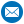 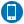 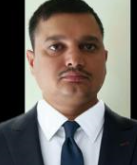 Personal Details
Date of Birth:8th June, 1978Languages Known:Hindi, English & Russian Address:House No. - RZF 1/13A, Gali No. 1, Block No. 1, Mahavir Enclave, Delhi - 110045Academic DetailsB.Tech. (Mechanical Engineering) from YMCA Institute of Engineering, Faridabad, Established 1969 , Accredited ‘A’ grade by NAAC  in 2001IT SkillsProficient in MS Office, and Internet ApplicationsProfile Summary Personal Details
Date of Birth:8th June, 1978Languages Known:Hindi, English & Russian Address:House No. - RZF 1/13A, Gali No. 1, Block No. 1, Mahavir Enclave, Delhi - 110045Academic DetailsB.Tech. (Mechanical Engineering) from YMCA Institute of Engineering, Faridabad, Established 1969 , Accredited ‘A’ grade by NAAC  in 2001IT SkillsProficient in MS Office, and Internet ApplicationsAchievement-driven professional with 18.5 years of rich experience; currently working with Royal Enfield, Delhi as Zonal Manager (Delhi )- Spare PartsTrack record in implementing various Sales techniques to promote Spare parts/ AMC / Extended Warranty Sales within Automotive industryCoordinated material/ spare parts planning related activities encompassing identification of vendors, requirement specification etc.Developed & maintained business relationship with customers to achieve quality product and service norms by resolving their service related critical issues; achieved highest CSI & PSF/TNS scores and registered lowest number of complaints and complain resolution timeResourceful at maintaining business relationship with clients / customers to achieve quality product and service norms by resolving their service related critical issuesSignificant experience in identifying, networking and rendering assistance to reliable and financially strong channel partners for achieving business excellenceDirected the coaching and development of channel partners; guided them in achieving positive results using value-based sellingSkillful at monitoring, & motivating the team & workforce to enhance their efficiencies & assisting them to deliver quality services; excellent team player with strong research, analytical, problem-solving and communication skills Core Competencies   Skill Set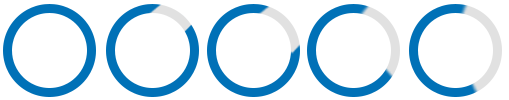 Organizational Experience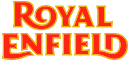 Since Oct’15 to Aug ’19 with Royal EnfieldGrowth Path:Oct’15 toApr’17:	Regional ServiceManager(Ahmadabad) ServiceSince Apr’17 to Aug’19:		Zonal Manager (Delhi )- Spare PartsRoles:AsZonal Manager (Delhi)Attaining distributors & stockiest target for the assigned territoryEnsuring & achievingorder, payment & C form collection from distributors/stockieston timeSuccessfully achieved 90% monthly service Ratio Line wise through distributors/stockiest with 2 month stock level adherenceAscertaining all RE norms at distributors & stockiestMaintaining 100% Mechanics in the Region should be registered in REMAP out of which 80% of them should be activeMonitoring, recruiting, training & motivating the manpower & ensuring quality deliverables in the market Create schedule and Conduct  promotional activitiesExamining distribution networks to ensure ready availability of the services at all timesPreparing Sales report monthly/quarterly/annually of the State Distributor Network handling in terms of Sales of Spares parts (Monitoring and controlling Distributor activities)Expanding Retailers / Mechanics  network within state/statesDirecting and coordinating the Zonal business in terms of  Spare partsAnalyzing and evaluating the effectiveness of sales, methods, costs, and resultsDeveloping and managing sales and marketing budgets, and oversee the development of the Distributor.Monitoring the Distributor’s day to day activities.AsRegional Service  Manager (Ahmadabad)Conducted competitor analysis by keeping abreast of market trends & competitor moves to achieve market share metricsand FSCRCoordinated material/ spare parts/Lubes planning related activities encompassing identification of vendors, requirement specification & offer evaluationTrained the corporate agents as well as new employees on process and soft productsGenerated leads & converting leads into salesIdentified& networked with reliable channel partners resulting in deeper market penetration and expanding the networks Headed a gamut of tasks entailing product support, network expansion & services with a team of 4 membersManaged & audited service outlets activities at dealers / repair centers network in terms of AMCs / warranty / chargeable jobs attention, post warranty attention, skills sets of mechanic & optimum bay utilization & repair time analysisAchieving customer satisfaction and improving workshop profitability by implementing PQRST approachActing as a Team Member of CFT to enhance the workshop profitabilityHighlights:Grew the overall Spare Parts business from INR 8 Crores in 2016 to INR 17.5 Crores in 2017; gross margins in the same period improved Improved Paid service market share from 38 % to 63% in FY 2016-2017 Headed the Spare Parts –Oil Business Operations; responsible for developing the Annual Operating Plan (AOP) and achieving the targeted top line and bottom line for the businessElevated the branch position from 6th to 2nd position for overall performance in 2016-2017Improved customer index / JD Survey within MP/ Gujarat with contribution of 9 member teamFeb’14 – Sep’15 with Suzuki Motorcycle, Gurgaon as Regional Manager – Service, Gujarat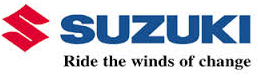 Key Result Areas:Managedafter- sales activities, sales, training, technical services to Channel Partners Examined technical feedback / queries received from market & coordinated with QA & Engineering teams for failures in market and propounding apt countermeasuresIntroduced new standard in customer care and standard service quality across network through:Trained and competent manpower Installation of effective internal processAvailability of spare to minimize downtime of vehicleConstant monitoring of work quality and response downtime Administered product feedback on the resolution of complaints, analysis of customer feedback and sharing constructive feedback with technical cell for product improvementSupervised reduction of warranty as well as maintenance cost to customerPrevious Work Experience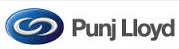 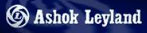 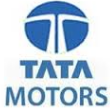 Jan’10-Jan’14 with Tata Motors, Dehradun as Area Service Manager – CVBU Service, DehradunHighlights:Converted the non-viable AMC site to viable site Achieved:Highest CSI Highest PSF/TNS scoreLowest no. of complaints and lowest complain resolution timeHighest network expansion Transferred & promoted to ASM – Uttarakhand and managed it independently for an entire year Secured 3rdplace (PAN India) for the Uttarakhand office in entire north with regards to Vehicle per bay, Labour per bay, Parts per bay, and so onAug’06–Dec’09 with Ashok Leyland, Gurgaon as Deputy Manager – Customer Support, Commercial VehiclesHighlights:Bagged an award in 2009 for designing a special tool for effectively cleaning Dry Type Air Cleaners in field, thus reducing the warranty expenditure & failure rates by 30% in mines & other applicationsAchieved targets for selling AMCs & Spare Parts through service outlets by 95%Conducted Free Service Campaigns to boost customer & product awarenessJun’01–Aug’06 with Punj Lloyd Ltd., India & Kazakhstan as Senior Engineer - Plant & EquipmentHighlights:Anchored repair, maintenance and overhauling of earthmoving and construction equipment / vehicles (two & four wheelers)Managed the activities of workshop with different kind of machine tools & maintenance of machines like Lathe, Milling, Shaper, Drilling, Boring, and so onApprenticeshipOrganization:	Yahama Motors Ltd., Faridabad Period:		Jun’00 – Dec’00	Role:		TraineeTrainingsProducts of MICO, RANE-TRW, ZF, Fleetguard, Meritor, CD-TVS, Lucas, &Brakes India, Basic Tech Skills-Foreman Training Institute, BangaloreEffective Marketing Management Programme at XLRI, JamshedpurWinning Edge Training for ASM at TATA Management Training Centre, PuneAcademic Projects Title:		Project 3051 Synopsis:	A project undertaken by M/s Ashok Leyland Ltd. for improvement of 		market share. The projects was implemented in Delhi / NCR to increase 		vehicle visibility & to boost customer confidence by providing service / 		spare parts, identified some local mechanics on National Highways & were 		trained on AL products. Identified some spares parts distributors &		interviewed drivers / customers regarding vehicle buying 	decision, To 		sum it all, service & spares parts availability was made high to grab 			market share through service availability & CRM.Highlight:	An improvement of 8% in vehicle visibility was recorded in 6 months’ 		time from launch of project Title:		Project L90Synopsis:	An Exercise to find out Life of the vehicle aggregates. The benefits include 		knowing the life cycle, MTBF failures, and performance after years from 		manufacturing in different applications. Project was done for Haryana 		state transports undertaking for duration of 1 month.